                                           Obec  Zámrsky                                         U s n e s e n í   č. 1/2011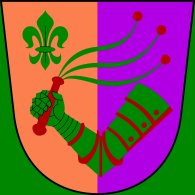 ze  zasedání   zastupitelstva  obce  Zámrsky,   konanéhodne   23.února  2011  na obecním úřadu  v ZámrskáchZastupitelstvo obce  projednalo a vzalo na vědomí:Dopravní obslužnost – OZ vzalo na vědomí dopis pana Šatánka. Nebylo     odpovězeno na požadavek pokračovat ve smlouvě za stávajících podmínek, požadované navýšení ceny nebylo dostatečně prokázáno jak uvádí článek 4 smlouvy. Starosta  vyzve pana Šatánka k doložení potřebných podkladů.OZ vzalo na vědomí informaci starosty o předběžném zájmu na pořízení 20-ti kompostérů . Detaily budou diskutovány na dalších zasedáních OZ.Starosta informoval o záměru plánu otvírky ložiska štěrkopísku. Dokumentace došla nekompletní, bude řešeno na dalším zasedání OZ po doplnění podkladů Požadavek pana Ledviny na vyčistění lesní cesty v chráněném území Doubek, p.č. 622Zastupitelstvo obce  po projednání schvaluje :Starosta navrhl zaměstnat na veřejné práce pány Vinklárka Fr., Pajdlu J. a Modlidbu a paní Hybnerovou.                                     (hlasování –pro 4 hlasů) OZ schvaluje souhlas s průjezdem Valašské rally 2011 komunikacemi obce dle vyznačeného plánu za částku 30.000,- Kč             (hlasování –pro 5 hlasů)Podání žádosti o poskytnutí příspěvku v rámci Programu obnovy venkova Olomouckého kraje v roce 2011                                ( hlasování –pro 5 hlasů )Přijetí daru od Olomouckého kraje. Obec Zámrsky přebere bezplatně výpočetní techniku kterou  bezplatně užívá,  jedná se o výpočetní techniku z projektu Internetizace knihoven Olomouckého kraje.                                                                                                (hlasování –pro 5 hlasů)Nájem bytu v domě seniorů – oslovená zájemkyně paní Volková nemá již  zájem kvůli zhoršujícímu se zdravotnímu stavu. Dále bude osloven pan Blabla, který musí prokázat, že nemá žádné závazky vůči finančnímu úřadu, městskému úřadu a podobným institucím. Pokud nesplní tyto požadavky, nebo již neprojeví zájem o ubytování, bude osloven poslední zájemce, pan Steiner.( hlasování –pro 5 hlasů )Žádost SDH Zámrsky na prominutí  poplatků za pronájmy KD za výroční schůzi a maškarní bál.                                                 ( hlasování –pro 5 hlasů )Nepotřebný materiál v obecní stodole stará obecní světla budou nabídnuty občanům k bezúplatnému odběru                             ( hlasování –pro 5 hlasů )Starosta obce : Pala Arnošt                                          Místostarosta obce :  Pavelka PetrPodpisy:  Zveřejněno na úřední desce:                                                                        Sejmuto: 